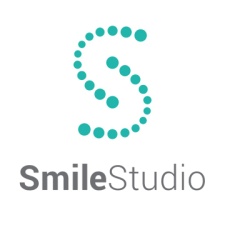 Annual Periodontal PlanThe Annual Preventative Plan is designed to help patient’s maintain good oral health while discounting the cost. Unlike most insurance plans, APP does not have a limit on your annual benefits and has no waiting periods.This plan includes:Up to 4 Periodontal CleaningsComplete Set of X-rays2 Fluoride Treatments2 Comprehensive Exams10% discount on all Dental Treatment5% discount on all Orthodontic TreatmentTotal Value= $1060.00		Your Cost=$500.00Exclusions and Limitations:Products sold in office will be discounted (i.e. Waterpik, Rinses, Oral B Spinbrushes)If for any reason you have not taken full advantage of the Preventative Plan, we are not responsible for extending the contract. The discount plan is good for a year from the date purchased. No Exceptions.This plan cannot be used at any other dental office.Payment in full is required at the time of treatment to receive the 10% discount.Third party financing may voice the 10% discount. The Annual Periodontal Plan cannot be used in conjunction with any other dental insurance. _____________________________________        ______________________________________Signature					Date